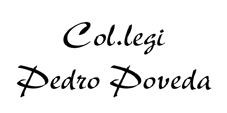 PROVES EXTRAORDINÀRIES D’EDUCACIÓ SECUNDÀRIA OBLIGATÒRIA. SETEMBRE-2021.DIMECRES, 1 DE SETEMBRE9:00	Matemàtiques 1r, 2n, 3r, 4t ESO.10:15  Anglès 1r, 2n, 4t  ESO.11.30  Llengua Castellana 1r, 2n, 3r, 4t ESO.12:45	 Religió 1r,  4t  ESO.DIJOUS, 2 DE SETEMBRE	9:00	Llengua i literatura catalana 1r, 2n, 4t  ESO.10:15  Geografia i història 1r, 2n, 3r, 4t ESO.11:30	Biologia i geologia 1r, 4t  ESO.		Física i química 2n, 3r ESO.	12:45	Educació plàstica i visual 1r i 3r ESO.		Tecnologia 2n, 4t ESO   	Lliurament de notes:   Divendres 3 de setembre a les 12:00.